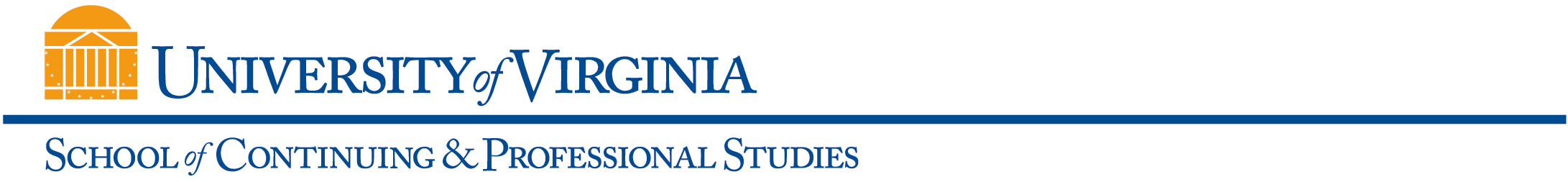 Class OverviewClass Description (Use the SIS 400 characters from catalog description)COVERS THE TECHNIQUES OF NEGOTIATION. FOCUSES ONTHE ORGANIZATION AND OPERATION OF THE PROCUREMENTTEAM, PREPARATION AND CONDUCT OF NEGOTIATIONS OFCONTRACTS, AND CONTRACT MODIFICATIONS BY THE TEAMCONCEPT. MOCK NEGOTIATIONS ARE CONDUCTED IN CLASSUSING CASE STUDIES. PREREQUISITE: PC 4030.Learning OutcomesKNOWLEDGE OF NEGOTIATION TECHNIQUES AND PRINCIPLES FOR USE IN GOVERNMENT CONTRACTING AS WELL AS EVERYDAY SITUATIONS.Assessment ComponentsMIDTERM, FINAL AND ONLINE CLASS DISCUSSIONRequired Text (include ISBN, specific edition)Getting to Yes:  Negotiation Agreement Without Giving In, by Fisher, Ury and Patton.  Penguin 2nd Revised Edition, 1991.  ISBN 0140157352Required Additional Resources and Technical ComponentsNONE.Other Class Expectations (for Classroom/Internet and Web-Based classes, specify any live (synchronous) meetings dates, times, delivery mode)NONE.General Class InformationAll fields must be completed and posted in UVaCollab and World Viewable in SIS no later than two weeks prior to registration.General Class InformationAll fields must be completed and posted in UVaCollab and World Viewable in SIS no later than two weeks prior to registration.General Class InformationAll fields must be completed and posted in UVaCollab and World Viewable in SIS no later than two weeks prior to registration.General Class InformationAll fields must be completed and posted in UVaCollab and World Viewable in SIS no later than two weeks prior to registration.General Class InformationAll fields must be completed and posted in UVaCollab and World Viewable in SIS no later than two weeks prior to registration.General Class InformationAll fields must be completed and posted in UVaCollab and World Viewable in SIS no later than two weeks prior to registration.General Class InformationAll fields must be completed and posted in UVaCollab and World Viewable in SIS no later than two weeks prior to registration.General Class InformationAll fields must be completed and posted in UVaCollab and World Viewable in SIS no later than two weeks prior to registration.General Class InformationAll fields must be completed and posted in UVaCollab and World Viewable in SIS no later than two weeks prior to registration.Subject Area &Catalog NumberPC4050Class TitleNEGOTIATION OF CONTRACTS AND MODIFICATIONSNEGOTIATION OF CONTRACTS AND MODIFICATIONSNEGOTIATION OF CONTRACTS AND MODIFICATIONSNEGOTIATION OF CONTRACTS AND MODIFICATIONSNEGOTIATION OF CONTRACTS AND MODIFICATIONSCredit TypeUndergraduateGraduateUndergraduateGraduate Credit Noncredit Credit NoncreditDelivery MethodP (In-Person)CI (Classroom/Internet)WB (Web-Based)P (In-Person)CI (Classroom/Internet)WB (Web-Based)Re-licensure Re-certification  PointsN/AN/AN/AApproval Date(For internal use only)Approval Date(For internal use only)Approval Date(For internal use only)